Добрый день, уважаемые студенты группы 34. « Продавец, контролёр- кассир». Сегодня 13.11.2020.Пятница    Дистанционное обучение по МДК 01.01. «Розничная торговля непродовольственными товарами» 6 час ( часы 95—100)Тема занятия: Мебельные товары, классификация, ассортимент,правила хранения, требования к качеству, маркировка.Готовые работы сфотографировать и отправить результаты на почту tika.71@mail.ru или личное сообщение в ВАТСАП.За задания вы должны получить 1 оценку, если до конца дня ( до 16-00)не будут выполнены все задания, в журнал будут выставлены неудовлетворительные оценки .Преподаватель Щапова С.А.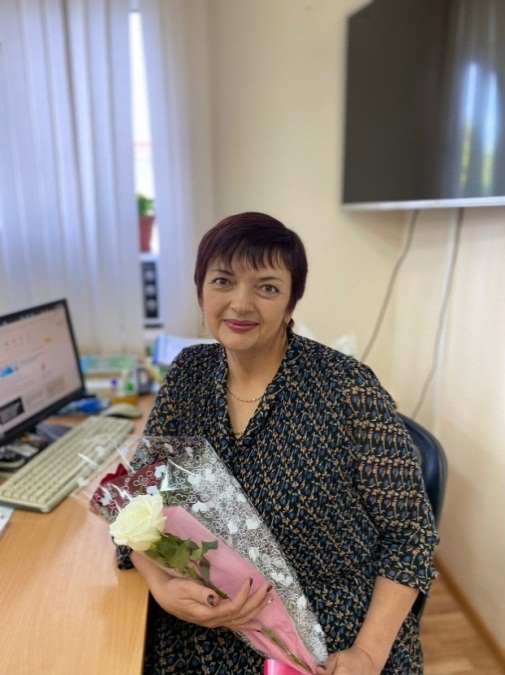 Задание 1. Познакомиться с презентаций по теме  : « Мебельные товары:.Сделать краткий конспект по данной теме. Задание 2. Практическая работа «Ассортимент и качество мебельных товаров»Цели работы: изучить ассортимент мебельных товаров; научиться давать товароведную характеристику образцов по всем признакам классификации и проверять качество органолептическим методом в соответствии с требованиями стандарта.Пособия и принадлежности: каталоги «Мебель», журналы «Интерьер» и др., плакаты, альбомы, образцы мебели. Время выполнения: 2 часаПоследовательность выполнения работыИзучите ассортимент мебельных товаров:повторите классификацию мебельных товаров (приложение 1); по каталогам, проспектам, журналам изучите ассортимент мебели;рассмотрите предложенные образцы мебели и дайте им товароведную характеристику по всем признакам классификации. Результаты запишите в табл. 1.Таблица 1. Характеристика образцов мебелиИзучите особенности маркировки и упаковки мебели:изучите правила маркировки мебели. Отметьте, какую дополнительную информацию указывают в маркировке детской мебели и на изделиях, входящих в состав гарнитуров или наборов;ознакомьтесь с эксплуатационными документами, прилагаемыми к сборно-разборной мебели. Укажите назначение этих документов, ознакомьтесь с содержанием информации;запишите особенности упаковки мебели. Зарисуйте манипуляционные знаки, наносимые на тару. Проверьте качество предложенных образцов мебели органолептическим методом:изучите требования, предъявляемые к качеству мебели, гарантийные сроки хранения;проверьте соответствие качества мебели требованиям стандарта: а) правильность маркировки; б) осмотрите внешний вид мебели (лицевая поверхность мебели не должна иметь трещи, царапин, рисок, вмятин, морщин, необходимо, чтобы отдельные детали и узлы были хорошо подобраны, сочетались по текстуре и цвету); в) качество изготовления мебели и сборки (не допускаются перекосы, слабое крепление, трещины); г) качество фурнитуры (фурнитура должна обеспечивать прочное и плотное без зазоров соединение всех деталей); д) качество стеклянных деталей и зеркал; е) наличие эксплуатационных документов в сборно-разборной и комплектной мебели; сделайте заключение о качестве; результаты работы запишите в тетрадь.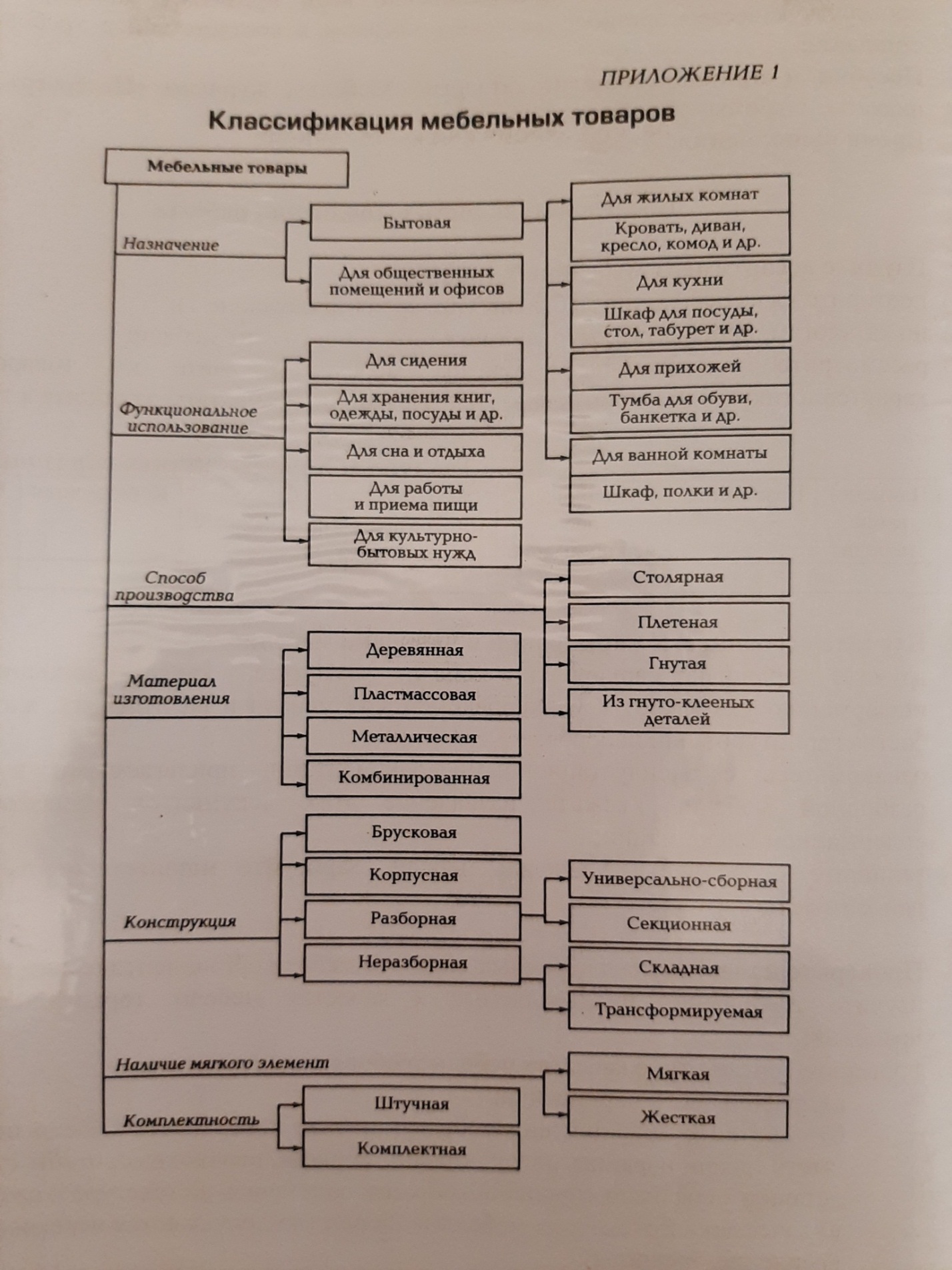 Наимено-вание мебелиНазначениеФункциональ-ное использованиеМатериал изготовленияСпособ производстваКонструкцияКомплект-ность